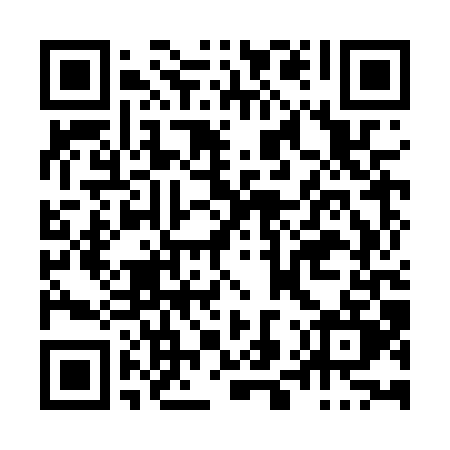 Prayer times for La Chaufferie, Quebec, CanadaMon 1 Jul 2024 - Wed 31 Jul 2024High Latitude Method: Angle Based RulePrayer Calculation Method: Islamic Society of North AmericaAsar Calculation Method: HanafiPrayer times provided by https://www.salahtimes.comDateDayFajrSunriseDhuhrAsrMaghribIsha1Mon2:504:4912:516:218:5310:522Tue2:514:5012:516:218:5310:523Wed2:514:5112:526:218:5210:524Thu2:524:5112:526:218:5210:525Fri2:524:5212:526:208:5210:526Sat2:524:5312:526:208:5110:527Sun2:534:5412:526:208:5110:518Mon2:534:5512:526:208:5010:519Tue2:544:5512:536:208:4910:5110Wed2:544:5612:536:198:4910:5111Thu2:554:5712:536:198:4810:5012Fri2:564:5812:536:198:4710:5013Sat2:564:5912:536:188:4610:5014Sun2:575:0012:536:188:4610:4915Mon2:575:0112:536:178:4510:4916Tue2:585:0312:536:178:4410:4917Wed2:585:0412:546:168:4310:4818Thu2:595:0512:546:168:4210:4719Fri3:015:0612:546:158:4110:4520Sat3:045:0712:546:158:4010:4321Sun3:065:0812:546:148:3910:4122Mon3:085:0912:546:148:3810:3923Tue3:105:1112:546:138:3610:3624Wed3:125:1212:546:128:3510:3425Thu3:145:1312:546:128:3410:3226Fri3:165:1412:546:118:3310:3027Sat3:195:1612:546:108:3110:2828Sun3:215:1712:546:098:3010:2529Mon3:235:1812:546:088:2910:2330Tue3:255:1912:546:088:2710:2131Wed3:275:2112:546:078:2610:19